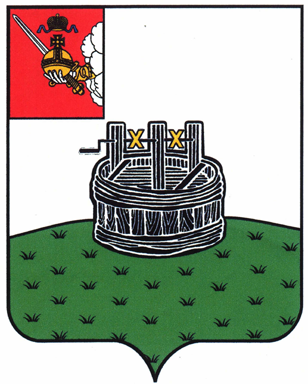 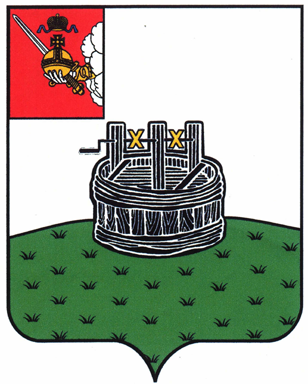 АДМИНИСТРАЦИЯ ГРЯЗОВЕЦКОГО МУНИЦИПАЛЬНОГО ОКРУГАП О С Т А Н О В Л Е Н И Е                                г. Грязовец  О внесении изменений в постановление администрацииГрязовецкого муниципального районаот 7 ноября 2022 г. № 601 «Об утверждении муниципальной программы «Содействие развитию предпринимательства и торговли в Грязовецком муниципальном округе Вологодской области на 2023 - 2028 годы»В соответствии с решением Земского Собрания Грязовецкого муниципального округа от 5 мая 2023 г. № 85 «О внесении изменений в решение Земского Собрания Грязовецкого муниципального округа от 15 декабря 2022 г. № 149 «О бюджете Грязовецкого муниципального округа на 2023 год и плановый период 2024 и 2025 годов»Администрация Грязовецкого муниципального округа ПОСТАНОВЛЯЕТ:1. Внести в приложение к постановлению администрации Грязовецкого муниципального района от 7 ноября 2022 г. № 601 «Об утверждении муниципальной программы «Содействие развитию предпринимательства и торговли в Грязовецком муниципальном округе Вологодской области на 2023 - 2028 годы» следующие изменения:1.1. В паспорте муниципальной программы позицию «Объем бюджетных ассигнований муниципальной программы» изложить в следующей редакции:1.2. В разделе III «Финансовое обеспечение муниципальной программы, обоснование объема финансовых ресурсов, необходимых для реализации муниципальной программы» абзацы первый-седьмой изложить в следующей редакции:«Объем бюджетных ассигнований на реализацию муниципальной программы за счет средств бюджета округа составляет 11987,8 тыс. рублей, из них по годам реализации:2023 год — 3663,8 тыс. рублей;2024 год — 1664,8  тыс. рублей;2025 год — 1664,8  тыс. рублей;2026 год — 1664,8  тыс. рублей;2027 год — 1664,8  тыс. рублей;2028 год — 1664,8  тыс. рублей.».1.3. Приложение 1 к муниципальной программе «Финансовое обеспечение реализации муниципальной программы за счет средств бюджета округа» изложить                    в новой редакции согласно приложению 1 к настоящему постановлению.1.4. В приложении 5 к муниципальной программе:1.4.1. В паспорте подпрограммы 2 позицию «Объем бюджетных ассигнований  подпрограммы 2» изложить в следующей редакции:1.4.2. В разделе III «Финансовое обеспечение реализации основных мероприятий подпрограммы 2 за счет средств бюджета округа» абзацы первый-седьмой изложить в следующей редакции:«Объем бюджетных ассигнований на реализацию подпрограммы 2 за счет средств бюджета округа составляет 10607,8 тыс. рублей, в том числе по годам реализации:2023 год – 3433,8 тыс. рублей;2024 год – 1434,8 тыс. рублей;2025 год – 1434,8 тыс. рублей;2026 год – 1434,8 тыс. рублей;2027 год – 1434,8 тыс. рублей;2028 год – 1434,8 тыс. рублей.».1.4.3. Приложение 1 к подпрограмме 2 «Финансовое обеспечение и перечень мероприятий подпрограммы 2 за счет средств бюджета округа» изложить в новой редакции согласно приложению 2 к настоящему постановлению.2. Настоящее постановление вступает в силу со дня его подписания и подлежит размещению на официальном сайте Грязовецкого муниципального округа.Глава Грязовецкого муниципального округа                                               С.А. ФёкличевПриложение 1к постановлению администрацииГрязовецкого муниципального округаот 18.05.2023 № 1066«Приложение 1к муниципальной программеФинансовое обеспечение реализации муниципальной программы за счет средств бюджета округа».Приложение 2к постановлению администрацииГрязовецкого муниципального округаот 18.05.2023 № 1066«Приложение 1к подпрограмме 2Финансовое обеспечение и перечень мероприятий подпрограммы 2 за счет средств бюджета округа                                                                                                                                                                                                                                     ».18.05.2023№1066«Объем бюджетных ассигнований муниципальной программыобъем бюджетных ассигнований на реализацию муниципальной программы за счет средств бюджета округа составляет 11987,8 тыс. рублей, в том числе по годам реализации:2023 год — 3663,8  тыс. рублей;2024 год — 1664,8  тыс. рублей;2025 год — 1664,8  тыс. рублей;2026 год — 1664,8  тыс. рублей;2027 год — 1664,8  тыс. рублей;2028 год — 1664,8  тыс. рублей».«Объем бюджетныхассигнований подпрограммы 2объем бюджетных ассигнований на реализацию подпрограммы 2 за счет средств бюджета округа составляет 10607,8 тыс. рублей, в том числе по годам реализации:2023 год – 3433,8 тыс. рублей;2024 год – 1434,8 тыс. рублей;2025 год – 1434,8 тыс. рублей;2026 год – 1434,8 тыс. рублей;2027 год – 1434,8 тыс. рублей;2028 год – 1434,8 тыс. рублей».Наименование муниципальной программы, подпрограммы/ответственный исполнитель, участники муниципальной программыИсточник финансового обеспеченияРасходы (тыс. руб.)Расходы (тыс. руб.)Расходы (тыс. руб.)Расходы (тыс. руб.)Расходы (тыс. руб.)Расходы (тыс. руб.)Расходы (тыс. руб.)Наименование муниципальной программы, подпрограммы/ответственный исполнитель, участники муниципальной программыИсточник финансового обеспечения2023год2024 год2025 год2026год2027год2028 год Итого2023-2028 годы123456789Итого по муниципальной программе«Содействие развитию предприни-мательства и торговли в  Грязовецком муниципальном округе Вологодской области на 2023-2028 годы»всего, в том числе3663,81664,81664,81664,81664,81664,811987,8Итого по муниципальной программе«Содействие развитию предприни-мательства и торговли в  Грязовецком муниципальном округе Вологодской области на 2023-2028 годы»собственные доходы бюджета округа1299,0966,8966,8966,8966,8966,86133,0Итого по муниципальной программе«Содействие развитию предприни-мательства и торговли в  Грязовецком муниципальном округе Вологодской области на 2023-2028 годы»межбюджетные трансферты из областного бюджета за счет собственных средств областного бюджета2364,8698,0698,0698,0698,0698,05854,8Ответственный исполнитель муниципальной программы — управление социально-экономиче-ского развития округа администрации Грязовецкого муниципального округавсего, в том числе3663,81664,81664,81664,81664,81664,811987,8Ответственный исполнитель муниципальной программы — управление социально-экономиче-ского развития округа администрации Грязовецкого муниципального округасобственные доходы бюджета округа1299,0966,8966,8966,8966,8966,86133,0Ответственный исполнитель муниципальной программы — управление социально-экономиче-ского развития округа администрации Грязовецкого муниципального округамежбюджетные трансферты из областного бюджета за счет собственных средств областного бюджета2364,8698,0698,0698,0698,0698,05854,8Участник 1 - Управление имущественных и земельных отношений администрации Грязовецкого муниципального округавсего, в том числе0,00,00,00,00,00,00,0Участник 1 - Управление имущественных и земельных отношений администрации Грязовецкого муниципального округасобственные доходы бюджета округа0,00,00,00,00,00,00,0Участник 1 - Управление имущественных и земельных отношений администрации Грязовецкого муниципального округамежбюджетные трансферты из областного бюджета за счет собственных средств областного бюджета0,00,00,00,00,00,00,0Подпрограмма 1«Содействие развитию малого и среднего предпринимательства в Грязовецком муниципальном округе на 2023-2028 годы»всего, в том числе230,0230,0230,0230,0230,0230,01380,0Подпрограмма 1«Содействие развитию малого и среднего предпринимательства в Грязовецком муниципальном округе на 2023-2028 годы»собственные доходы бюджета округа230,0230,0230,0230,0230,0230,01380,0Подпрограмма 1«Содействие развитию малого и среднего предпринимательства в Грязовецком муниципальном округе на 2023-2028 годы»межбюджетные трансферты из областного бюджета за счет собственных средств областного бюджета0,00,00,00,00,00,00,0Подпрограмма 2 «Содействие в сфере торговли в Грязовецком муниципальном округе на 2023-2028 годы»всего, в том числе3433,81434,81434,81434,81434,81434,810607,8Подпрограмма 2 «Содействие в сфере торговли в Грязовецком муниципальном округе на 2023-2028 годы»собственные доходы бюджета округа1069,0736,8736,8736,8736,8736,84753,0Подпрограмма 2 «Содействие в сфере торговли в Грязовецком муниципальном округе на 2023-2028 годы»межбюджетные трансферты из областного бюджета за счет собственных средств областного бюджета2364,8698,0698,0698,0698,0698,05854,8СтатусНаименование подпрограммы,  основногомероприятияОтветственный исполнитель,участникИсточник финансового обеспеченияРасходы (тыс. руб.)Расходы (тыс. руб.)Расходы (тыс. руб.)Расходы (тыс. руб.)Расходы (тыс. руб.)Расходы (тыс. руб.)Расходы (тыс. руб.)СтатусНаименование подпрограммы,  основногомероприятияОтветственный исполнитель,участникИсточник финансового обеспечения2023 год2024 год2025 год2026 год2027 год2028 годИтого2023-2028 годы1234567891011Подпрограмма 2«Содействие в сфере торговли в Грязовецком муниципальном округе на 2023-2028 годы»Итогопо подпрограмме 2всего, в том числе3433,81434,81434,81434,81434,81434,810607,8Подпрограмма 2«Содействие в сфере торговли в Грязовецком муниципальном округе на 2023-2028 годы»Итогопо подпрограмме 2собственные доходы бюджета округа1069,0736,8736,8736,8736,8736,84753,0Подпрограмма 2«Содействие в сфере торговли в Грязовецком муниципальном округе на 2023-2028 годы»Итогопо подпрограмме 2межбюджетные трансферты из областного бюджета за счет собственных средств областного бюджета2364,8698,0698,0698,0698,0698,05854,8Подпрограмма 2«Содействие в сфере торговли в Грязовецком муниципальном округе на 2023-2028 годы»Управление социально-экономического развития округа администрации Грязовецкого муниципаль-ного округавсего, в том числе3433,81434,81434,81434,81434,81434,810607,8Подпрограмма 2«Содействие в сфере торговли в Грязовецком муниципальном округе на 2023-2028 годы»Управление социально-экономического развития округа администрации Грязовецкого муниципаль-ного округасобственные доходы бюджета округа1069,0736,8736,8736,8736,8736,84753,0Подпрограмма 2«Содействие в сфере торговли в Грязовецком муниципальном округе на 2023-2028 годы»Управление социально-экономического развития округа администрации Грязовецкого муниципаль-ного округамежбюджетные трансферты из областного бюджета за счет собственных средств областного бюджета2364,8698,0698,0698,0698,0698,05854,8Основноемероприятие 2.1.«Обеспечение жителей малонаселенных и (или) труднодоступных населенных пунктов, в которых отсутствуют стационарные торговые объекты, продовольствен-ными товарами путем компенсации организациям любых форм собственности и индивидуальным предпринимателям, осуществляющим мобильную торговлю, части затрат на горюче-смазочные материалы, произведенных при доставке продовольственных товаров в малонаселенные и (или) труднодоступные населенные пункты»Управление социально - экономического развития округа администрации Грязовецкого муниципального округавсего, в том числе734,8734,8734,8734,8734,8734,84408,8Основноемероприятие 2.1.«Обеспечение жителей малонаселенных и (или) труднодоступных населенных пунктов, в которых отсутствуют стационарные торговые объекты, продовольствен-ными товарами путем компенсации организациям любых форм собственности и индивидуальным предпринимателям, осуществляющим мобильную торговлю, части затрат на горюче-смазочные материалы, произведенных при доставке продовольственных товаров в малонаселенные и (или) труднодоступные населенные пункты»Управление социально - экономического развития округа администрации Грязовецкого муниципального округасобственные доходы бюджета округа36,836,836,836,836,836,8220,8Основноемероприятие 2.1.«Обеспечение жителей малонаселенных и (или) труднодоступных населенных пунктов, в которых отсутствуют стационарные торговые объекты, продовольствен-ными товарами путем компенсации организациям любых форм собственности и индивидуальным предпринимателям, осуществляющим мобильную торговлю, части затрат на горюче-смазочные материалы, произведенных при доставке продовольственных товаров в малонаселенные и (или) труднодоступные населенные пункты»Управление социально - экономического развития округа администрации Грязовецкого муниципального округамежбюджетные трансферты из областного бюджета за счет собственных средств областного бюджета698,0698,0698,0698,0698,0698,04188,0Основное мероприятие 2.2.«Обеспечение жителей малонаселенных и (или) труднодоступных населенных пунктов, в которых отсутствуют стационарные торговые объекты, продовольствен-ными товарами путем возмещения организациям любых форм собственности или индивидуальным предпринимателям, осуществляющим мобильную торговлю, части затрат на приобретение специализированного автотранспорта»Управление социально - экономического развития округа администрации Грязовецкого муниципа-льного округавсего, в том числе2499,0500,0500,0500,0500,0500,04999,0Основное мероприятие 2.2.«Обеспечение жителей малонаселенных и (или) труднодоступных населенных пунктов, в которых отсутствуют стационарные торговые объекты, продовольствен-ными товарами путем возмещения организациям любых форм собственности или индивидуальным предпринимателям, осуществляющим мобильную торговлю, части затрат на приобретение специализированного автотранспорта»Управление социально - экономического развития округа администрации Грязовецкого муниципа-льного округаСобственные доходы бюджета округа832,2500,0500,0500,0500,0500,03332,2Основное мероприятие 2.2.«Обеспечение жителей малонаселенных и (или) труднодоступных населенных пунктов, в которых отсутствуют стационарные торговые объекты, продовольствен-ными товарами путем возмещения организациям любых форм собственности или индивидуальным предпринимателям, осуществляющим мобильную торговлю, части затрат на приобретение специализированного автотранспорта»Управление социально - экономического развития округа администрации Грязовецкого муниципа-льного округамежбюджетные трансферты из областного бюджета за счет собственных средств областного бюджета1666,80,00,00,00,00,01666,8Основное мероприятие 2.3«Предоставление субсидий организациям торговли  и индивидуальным предпринимателям, осуществляющим розничную торговлю через стационар-ные торговые объекты в лесных поселках, на возмещение части затрат на приобретение оборудования и содержание торговых объектов»Управление социально - экономического развития округа  администрации Грязовецкого муниципального округавсего, в том числе200,0200,0200,0200,0200,0200,01200,0Основное мероприятие 2.3«Предоставление субсидий организациям торговли  и индивидуальным предпринимателям, осуществляющим розничную торговлю через стационар-ные торговые объекты в лесных поселках, на возмещение части затрат на приобретение оборудования и содержание торговых объектов»Управление социально - экономического развития округа  администрации Грязовецкого муниципального округасобственные доходы бюджета округа200,0200,0200,0200,0200,0200,01200,0Основное мероприятие 2.3«Предоставление субсидий организациям торговли  и индивидуальным предпринимателям, осуществляющим розничную торговлю через стационар-ные торговые объекты в лесных поселках, на возмещение части затрат на приобретение оборудования и содержание торговых объектов»Управление социально - экономического развития округа  администрации Грязовецкого муниципального округамежбюджетные трансферты из областного бюджета за счет собственных средств областного бюджета0,00,00,00,00,00,00,0